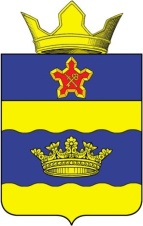 СОВЕТ ДЕПУТАТОВЦАРИЦЫНСКОГО СЕЛЬСКОГО ПОСЕЛЕНИЯГОРОДИЩЕНСКОГО РАЙОНАВОЛГОГРАДСКОЙ ОБЛАСТИ403003, Волгоградская обл., Городищенский р-н, пос. Царицын, тел. (8-8442) 53-17-97РЕШЕНИЕО внесении изменений в решение Совета депутатов Царицынского сельского поселения Городищенского муниципального района Волгоградской области от 23.08.2021 № 18 «Об утверждении Положения о муниципальном контроле на автомобильном транспорте и в дорожном хозяйстве в Царицынском сельском поселении Городищенского муниципального района Волгоградской области» (в редакции от 21.02.2022 № 3)В целях реализации Федерального закона от 31.07.2020 № 248-ФЗ «О государственном контроле (надзоре) и муниципальном контроле в Российской Федерации», в соответствии с Уставом Царицынского сельского поселения Городищенского муниципального района Волгоградской области, Совет депутатов Царицынского сельского поселения Городищенского муниципального района Волгоградской областиРЕШИЛ:1. Внести в Положение о муниципальном контроле на автомобильном транспорте и в дорожном хозяйстве в Царицынском сельском поселении Городищенского муниципального района Волгоградской области, утвержденного Решением Совета депутатов Царицынского сельского поселения Городищенского муниципального района Волгоградской области от 23.08.2021 № 18 «Об утверждении Положения о муниципальном контроле на автомобильном транспорте и в дорожном хозяйстве в Царицынском сельском поселении Городищенского муниципального района Волгоградской области» (в редакции от 21.02.2022 № 3) изменения, изложив приложение 2 к Положению в новой редакции согласно приложению.2. Настоящее решение вступает в силу со дня его официального опубликованияГлава Царицынскогосельского поселения                                                          П.В.ВасиленкоПриложение к решениюСовета депутатов Царицынского сельского поселения Городищенского муниципального района Волгоградской области от «20» июня 2023 г. № 13Приложение 2к Положению о муниципальном контроле на автомобильном транспорте и в дорожном хозяйстве в Царицынском сельском поселении Городищенского муниципального района Волгоградской областиПеречень индикаторов рисканарушения обязательных требований, проверяемых в рамках осуществления муниципального контроля на автомобильном транспорте, городском наземном электрическом транспорте и в дорожном хозяйстве в Царицынском сельском поселении Городищенского муниципального района Волгоградской области1. В отношении перевозок пассажиров по муниципальным маршрутам регулярных перевозок:- поступление в течение 30 дней двух и более обращений (информации) от граждан, органов государственной власти, органов местного самоуправления, юридических лиц, из средств массовой информации о невозможности осуществить поездку от одного и (или) нескольких остановочных пунктов по причинам, не зависящим от гражданина (пассажира), на муниципальном маршруте регулярных перевозок, по которому осуществляется обслуживание пассажиров по нерегулируемому тарифу или по муниципальному контракту;- наличие в контрольном органе сведений о привлечении  контролируемого лица три и более раза к административной ответственности, предусмотренной статьей 11.33 Кодекса Российской Федерации об административных правонарушениях, при осуществлении  перевозок по муниципальным маршрутам регулярных перевозок в течение девяноста календарных дней со дня проведения последнего контрольного мероприятия в отношении контролируемого лица;2. В отношении дорожного хозяйства:- выявление в течение трех месяцев случая (факта) начисления контролируемому лицу штрафов за неисполнение или ненадлежащее исполнение контролируемым лицом обязательств, предусмотренных муниципальным контрактом, за исключением просрочки исполнения обязательств (в том числе гарантийного обязательства), предусмотренных муниципальным контрактом, заключенным контролируемым лицом                           с органами местного самоуправления, предметом которого является выполнение одного из следующих видов работ – капитальный ремонт, ремонт, содержание автомобильных дорог общего пользования муниципального значения либо искусственных дорожных сооружений.».20 июня 2023 года                                                                                                        № 13